映像身体学科スカラシップ２０２１年度 研究計画書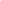 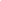 応募者情報（注）映像身体学科および映像身体学専攻に在籍していない者は応募できません。2.研究の目的・内容・方法①研究の目的・内容・方法について記述して下さい。②この研究で何を行うのか、出来るだけ具体的かつ詳細に記入して下さい。（図表を含める等を行っても構いません）3.研究の計画①実際の研究活動がイメージできるように、成果発表までの計画を現実的かつ具体的に詳細に記入して下さい。(スケジュールなどについても明記して下さい。)4.想定される成果発表の形態①本研究の成果発表の予定を記入して下さい。(例：博士論文の一部とする、等)②2021年度の成果発表は2022年2月28日までに行ってください。提出日管理番号在籍課程/学年学科　・　博士前期課程　・　博士後期課程　　　　　　年学科　・　博士前期課程　・　博士後期課程　　　　　　年学科　・　博士前期課程　・　博士後期課程　　　　　　年ふりがな学籍番号応募者名　印　学籍番号研究課題メールアドレス研究・制作経費合計　　　千円（注）研究部門の上限は250千円です。　　　千円（注）研究部門の上限は250千円です。　　　千円（注）研究部門の上限は250千円です。